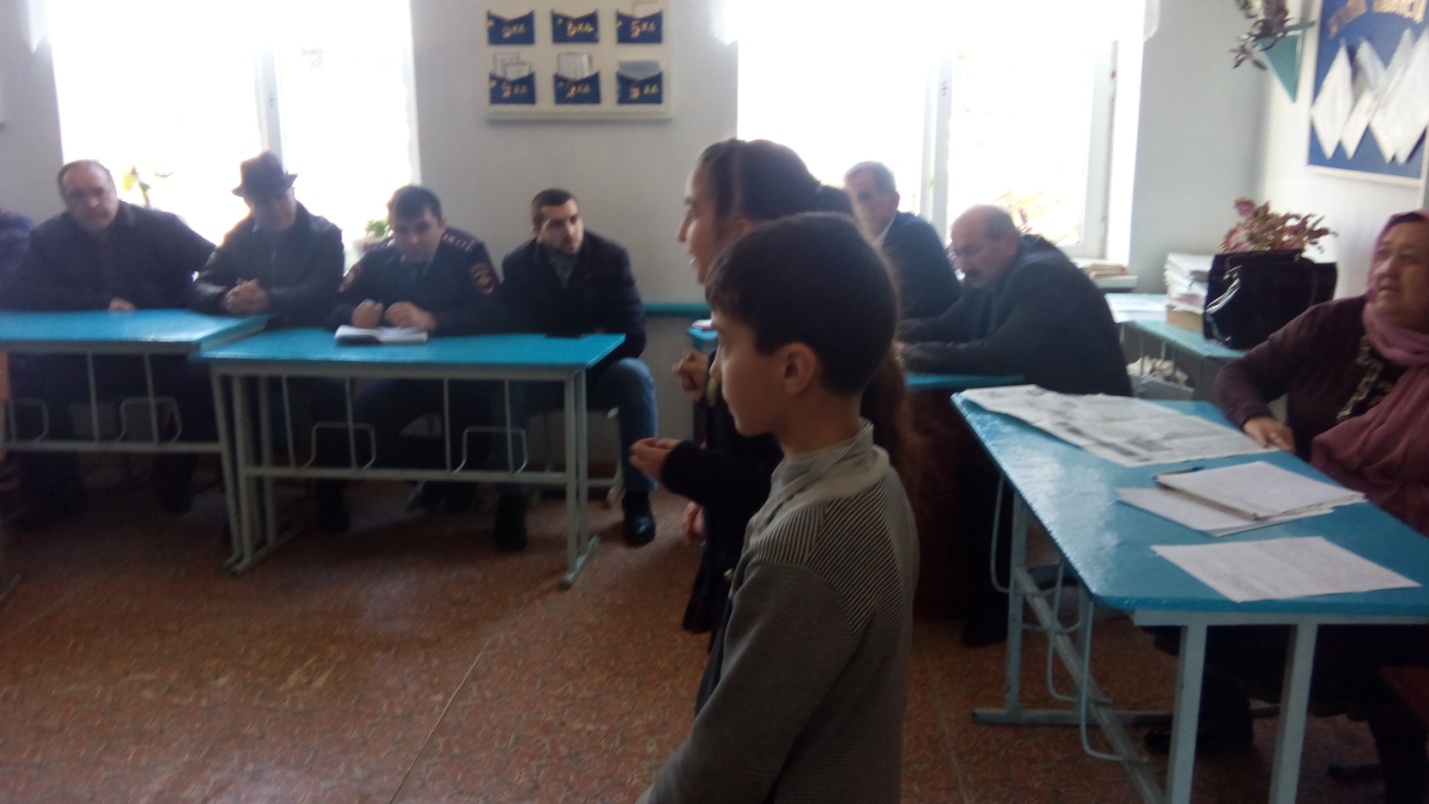 Мероприятие  с приглашением  в школу инспектора ПДН   «Подросток в мире  без вредных привычек», «Как не стать  жертвой преступления».